СОБРАНИЕ ПРЕДСТАВИТЕЛЕЙ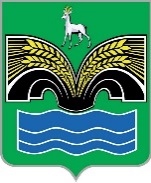 СЕЛЬСКОГО ПОСЕЛЕНИЯ ШИЛАНМУНИЦИПАЛЬНОГО РАЙОНА КРАСНОЯРСКИЙСАМАРСКОЙ ОБЛАСТИЧЕТВЕРТОГО СОЗЫВАРЕШЕНИЕ от 18 апреля 2024 года № 8О внесении изменений в решение Собрания представителей сельского поселения Шилан муниципального района Красноярский Самарской области от 08 сентября 2021 № 28 «Об утверждении Положения о муниципальном контроле на автомобильном транспорте, городском наземном электрическом транспорте и в дорожном хозяйстве в границах населенных пунктов сельского поселения Шилан муниципального района Красноярский Самарской области»В соответствии с Федеральным законом от 31.07.2020 № 248-ФЗ «О государственном контроле (надзоре) и муниципальном контроле в Российской Федерации», Уставом сельского поселения Шилан муниципального района Красноярский Самарской области Собрание представителей сельского поселения Шилан муниципального района Красноярский Самарской областиРЕШИЛО:1. Внести в решение Собрания представителей сельского поселения Шилан муниципального района Красноярский Самарской области от 08 сентября 2021 № 28 «Об утверждении Положения о муниципальном контроле на автомобильном транспорте, городском наземном электрическом транспорте и в дорожном хозяйстве в границах населенных пунктов сельского поселения Шилан муниципального района Красноярский Самарской области» (с изменениями от 31.01.2022года № 6, от 11.01.2023года № 2) следующие изменения:1) в абзаце третьем пункта 3.17 утвержденного решением Собрания представителей сельского поселения Шилан муниципального района Красноярский Самарской области от 08 сентября 2021 № 28 Положения о муниципальном контроле на автомобильном транспорте, городском наземном электрическом транспорте и в дорожном хозяйстве в границах населенных пунктов сельского поселения Шилан муниципального района Красноярский Самарской области (далее – Положение) цифры «2023» заменить цифрами «2025»;2) приложение 1 к Положению изложить в следующей редакции:«Приложение № 1к Положению о муниципальном контроле на автомобильном транспорте, городском наземном электрическом транспорте и в дорожном хозяйстве в границах населенных пунктов сельского поселения Шиланмуниципального района Красноярский Самарской областиИндикаторы риска нарушения обязательных требований, используемые для определения необходимости проведения внеплановых контрольных мероприятий с взаимодействием с контролируемыми лицами при осуществлении муниципального контроля на автомобильном транспорте, городском наземном электрическом транспорте и в дорожном хозяйстве в границах населенных пунктов сельского поселения1. Два и более дорожно-транспортных происшествия в течение тридцати календарных дней на объекте муниципального контроля на автомобильном транспорте, городском наземном электрическом транспорте и в дорожном хозяйстве в границах населенных пунктов сельского поселения Шилан муниципального района Красноярский Самарской области и (или) на одной и той же дороге местного значения сельского поселения Шилан муниципального района Красноярский Самарской области. 2. Гибель человека (людей) в результате дорожно-транспортного происшествия на объекте муниципального контроля на автомобильном транспорте, городском наземном электрическом транспорте и в дорожном хозяйстве в границах населенных пунктов сельского поселения Шилан муниципального района Красноярский Самарской области и (или) на одной и той же дороге местного значения сельского поселения Шилан муниципального района Красноярский Самарской области.3. Причинение тяжкого вреда здоровью человеку в результате дорожно-транспортного происшествия на объекте муниципального контроля на автомобильном транспорте, городском наземном электрическом транспорте и в дорожном хозяйстве в границах населенных пунктов сельского поселения Шилан муниципального района Красноярский Самарской области и (или) на одной и той же дороге местного значения сельского поселения Шилан муниципального района Красноярский Самарской области.».2. Опубликовать настоящее решение в газете «Красноярский вестник» и разместить на официальном сайте Администрации муниципального района Красноярский Самарской области в информационно-коммуникационной сети «Интернет» в разделе «Поселения» - «Сельское поселение Шилан» - «Контрольно-надзорная деятельность».3. Настоящее решение вступает в силу со дня его официального опубликования.Председатель Собрания представителей сельского поселения Шилан муниципального района Красноярский Самарской области _______________ Ю.Е.ГарькинГлава сельского поселения Шиланмуниципального районаКрасноярский Самарской области_____________ Е.В.Лаврюшова